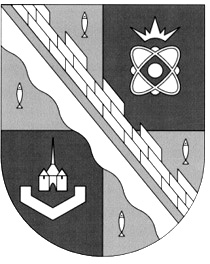                            администрация МУНИЦИПАЛЬНОГО ОБРАЗОВАНИЯ                                             СОСНОВОБОРСКИЙ ГОРОДСКОЙ ОКРУГ  ЛЕНИНГРАДСКОЙ ОБЛАСТИ                             постановление                                                       от 26/05/2023 № 1577О внесении изменений в постановление администрацииСосновоборского городского округа от 01.10.2013 № 2464«Об утверждении муниципальной программы«Стимулирование экономической активностималого и среднего предпринимательствав Сосновоборском городском округе до 2030 года»В целях приведения в соответствие с пунктом 2 статьи 616 Гражданского кодекса Российской Федерации от 26.01.1996 № 14-ФЗ (с последующими изменениями), представлением контрольно-счетной палаты Сосновоборского городского округа от 21.04.2023 № 1, протестом прокуратуры города Сосновый Бор от 28.04.2023                                             № 07-62/58-2023, администрация Сосновоборского городского округа п о с т а н о в л я е т:1. Внести изменения в муниципальную программу «Стимулирование экономической активности малого и среднего предпринимательства в Сосновоборском городском округе до 2030 года», утвержденную постановлением администрации Сосновоборского городского округа от 01.10.2013 № 2464 (с изменениями от 02.05.2023 № 1203) (далее – муниципальная программа):1.1. в комплексе процессных мероприятий 1 «Содействие в доступе к финансовым (областным и местным бюджетам) и материальным (имущественным) ресурсам субъектов малого и среднего предпринимательства, самозанятых граждан и объектов инфраструктуры поддержки предпринимательства» (далее – комплекс процессных мероприятий 1) раздела 3 «Информация о проектах и комплексах процессных мероприятий» муниципальной программы:1.1.1. абзац четвертый изложить в новой редакции:«- предоставление субсидии Сосновоборскому муниципальному фонду поддержки предпринимательства на осуществление уставной деятельности (заработная плата с начислениями на заработную плату), улучшение его материально-технической базы (развитие организации инфраструктуры поддержки предпринимательства).»;1.1.2. абзац восьмой исключить;1.2. строку 1.3 комплекса процессных мероприятий 1 Плана реализации муниципальной программы «Стимулирование экономической активности малого и среднего предпринимательства в Сосновоборском городском округе до 2030 года», являющегося Приложением 3 к муниципальной программе, и строку 1.3 комплекса процессных мероприятий 1 «Сведений о фактических расходах на реализацию муниципальной программы «Стимулирование экономической активности малого и среднего предпринимательства в Сосновоборском городском округе до 2030 года», являющихся Приложением 4 к муниципальной программе,  изложить в новой редакции:«1.3. Предоставление субсидии Сосновоборскому муниципальному фонду поддержки предпринимательства на осуществление уставной деятельности (заработная плата с начислениями на заработную плату), проведение текущих ремонтных работ – до 2023 года), улучшение его материально-технической базы (развитие организации инфраструктуры поддержки предпринимательства)».2. Общему отделу администрации (Смолкина М.С.) обнародовать настоящее постановление на электронном сайте городской газеты «Маяк».3. Отделу по связям с общественностью (пресс-центр) комитета по общественной безопасности и информации (Бастина Е.А.) разместить настоящее постановление на официальном сайте Сосновоборского городского округа.4. Настоящее постановление вступает в силу со дня официального обнародования.5. Контроль за исполнением настоящего постановления возложить на первого заместителя главы администрации Сосновоборского городского округа Лютикова С.Г.Глава Сосновоборского городского округа		              М.В. ВоронковБулатова Татьяна Евгеньевна,(81369) 6-28-49 ПТ(отдел экономического развития)СОГЛАСОВАНО: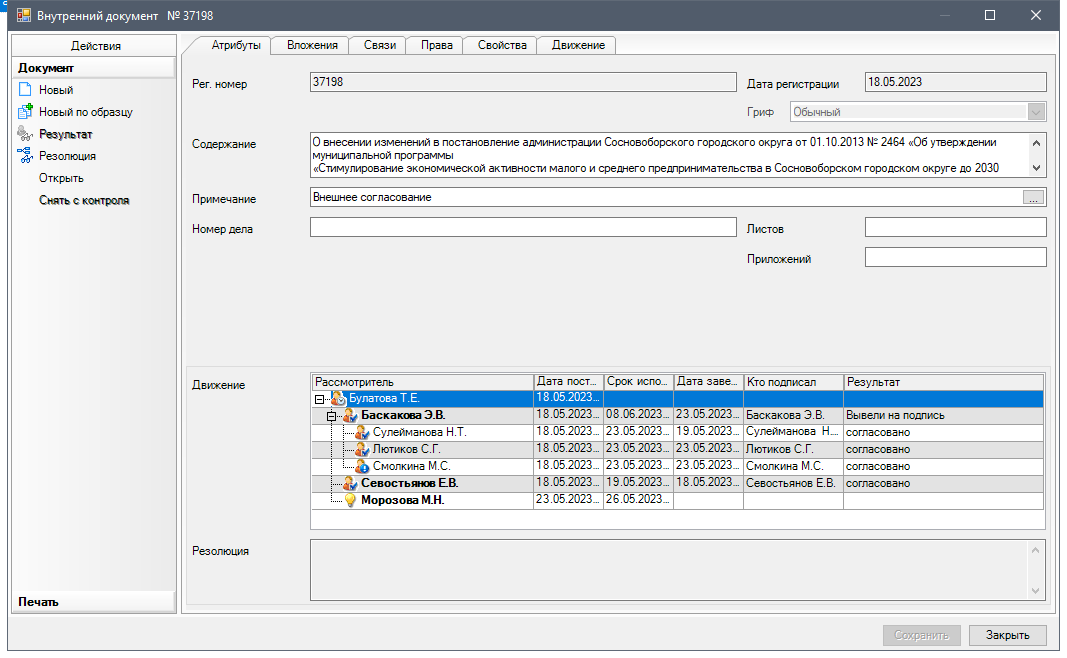 Председатель контрольно-счетной палаты_______________ М.Н. Морозова19.05.2023Рассылка:КСП, ОЭР, КФ, ЦБ, Пресс-центр, СМФПП, прокуратура